مراسم سوگواری اربعین حسینی با سخنرانی سرکار خانم دکتر امیدی مدیرحوزه ها ی علمیه خواهران استان همدان در مدرسه علمیه صدیقه کبری (س) شهرستان بهار برگزار شد . در این مراسم که کلیه طلاب و کادر و اساتید حوزه حضور داشتند ، خانم دکتر امیدی با تسلیت ایام اربعین حسینی و اشاره به هفته دفاع مقدس که با آغاز سالتحصیلی حوزه ها مقارن بود ، خاطر نشان ساخت : اگر در شروع مراسم یادی از شهدا نکنیم ، در حقشان جفا کردیم لذا به جاست که شروع سخن با خاطره ای از شهید بزرگوار محمد رضا شفیعی باشد که این شهید بزرگوار نمایانگر معجزه الهی بود ، بعد از 16 سال پیکرش بدون هیچ آسیبی به ایران برگشت در حالی که جسدش سالم سالم بود . مادرش پس از سالها رفت کربلا دنبال شهیدش وپیدایش کرد و با سختی اجازه نبش قبر گرفت و دید این جسد کاملا سالم است . افسر عراقی گفته بود بذارید زیر آفتاب بپوسه ...نپوسید ، گفت آهک بپاشید باز هیچی نشد و سالم سالم ماند . مادر شهید می گوید : آب عقیقی که با بذاق دهان شهید آغشته شد بعد 16 سال مریض ها رو شفا میده . شهدا بر ای ما زاه زا مشخص می کنند باید سرمشق ما باشند . این شهید عزیز زیازت عاشورا میخواند و زار زار گریه می کرد ، غسل جمعه اش هیچ وقت ترک نمیشد ، جامعه کبیره اش و نماز اول وقتش هم هیچ وقت ترک نشد . خانم دکتر امیدی در ادامه با اشاره به اهداف و آرمانهای طلبگی اظهار  داشت : طلبه باید دو دوره را پشت سر بگذارد : دوره اول : تحصیل و خودسازی ، دوره دوم : ثمردهی اجتماعی ، طلبه باید هدف داشته باشد . سعی کنید هدف هایتان را بنویسید نکنه یک روزی بییاد که هدفت رو فراموش کنی که اگر فراموش کنی به بیراهه می روی و راه را گم میکنی نباید یادت برود . و اینکه هدفهایتان را بزرگ و بلند ببینید شما قراره آدمهای بزرگی بشید . از دیگر اموری که برای طلبه لازم است برنامه ریزی است . برنامه ریزی طلبه باید جامع ومتنوع باشد . طلبه باید برنامه ریزی داشته باشد والا آش شعله قلم کار درست می کنی . یک بعدی جلو نروید ، رو هوا برنامه ریزی نکنید باید به همه چیز برسید در کنار درس خواندن . طلبه باید عزم واراده داشته باشد ؛ نباید به روزمرگی بیفتیم نباید خسته وخموده بشیم ، عزم و اراده جوهر اراده انسانیت می باشد . و دیگر اینکه تلاش برای یک طلبه از امور ضروری است . و ان لیس للانسان الا ماسعی ...حوزه 50درصد نیازهای طلبه را تامین می کند و بقیه اش با خود طلبه و عزم واراده خودشه ، اگر میخواهید عمرتون تلف نشه باید تلاش کنید از استاد کار بکشید . بپرسید . فقط به کتاب بسنده نکنید . اگر شما دچار رکود بشید ، استاد وبه طبع آن مدرسه هم دچار رکود میشه . دیگر اینکه : امید داشته باشید ؛ همه ما انسانها سختی و دغدغه داریم وزمانی موفق میشویم که با دید مثبت نگاه کنیم . ولقد خلقنا الانسان فی کبد . ما هیچ وقت نه نداریم تنها جایی که ما نمی تونیم کاری کنیم موقع مرگه : حتی اذا بلغت الحلقوم وانتم حینئذ تنظرون ...نمی توانم نداریم . ان تنصروالله ینصرکم ویثبت اقدامکم .ومن طلب العلم تقبل الله رزقه ...چشم ها را باید شست جور دیگر باید دید . مدیر حوزه های علمیه خواهران استان همدان در پایان با اشاره به حدیثی از امام صادق علیه السلام بیان کرد : هر کار خوبی از هرکسی سربزنه خوبه اما از شما خوبتره چون به ما منتسب هستید و و هر کار زشتی از هرکس سربزنه زشته اما از شما که خوبان ویاوران ما هستید زشت تره . ما طلبه ها هم منتسب به امام زمانیم حواسمون باشه چه کار می کنیم : کونوا لنا زینا ... مثلا در بحث عفاف و حجاب ، طلبه ها باید بیشتر رعایت کنند که مردم عادی از اونا یاد بگیرن ، باید مراعات کنیم . درسته سخته ولی در کنارش پاداشهای زیادی به ما میدن .  رسول اکرم صلی الله علیه وآله وسلم می فرماید : اگر یک نفر به دست شما هدایت بشه از آن چیزی که خورشید برآن می تابه با ارزشتره .درادامه مراسم خانم مریم جان جان معاونت فرهنگی تبلیغی حوزه های علمیه خواهران استان همدان با روضه خوانی  ومداحی حاضرین را به فیض رساند و نوای حسین آرام جانم، حسین روح وروانم در حسینیه مدرسه علمیه صدیقه کبری "س" طنین انداز شد وبار دیگر دلها عاشورایی شد ودر فراق کربلا و سفر اربعین همه اشک ماتم ریختند و به پیشگاه مقدس حضرت اباعبدالله الحسین علیه السلام وشهدای کربلا عرض ارادت کردند . سپس از منتخبان سالتحصیلی 98-99 با اهدا جوایز نقدی تقدیر به عمل آمد .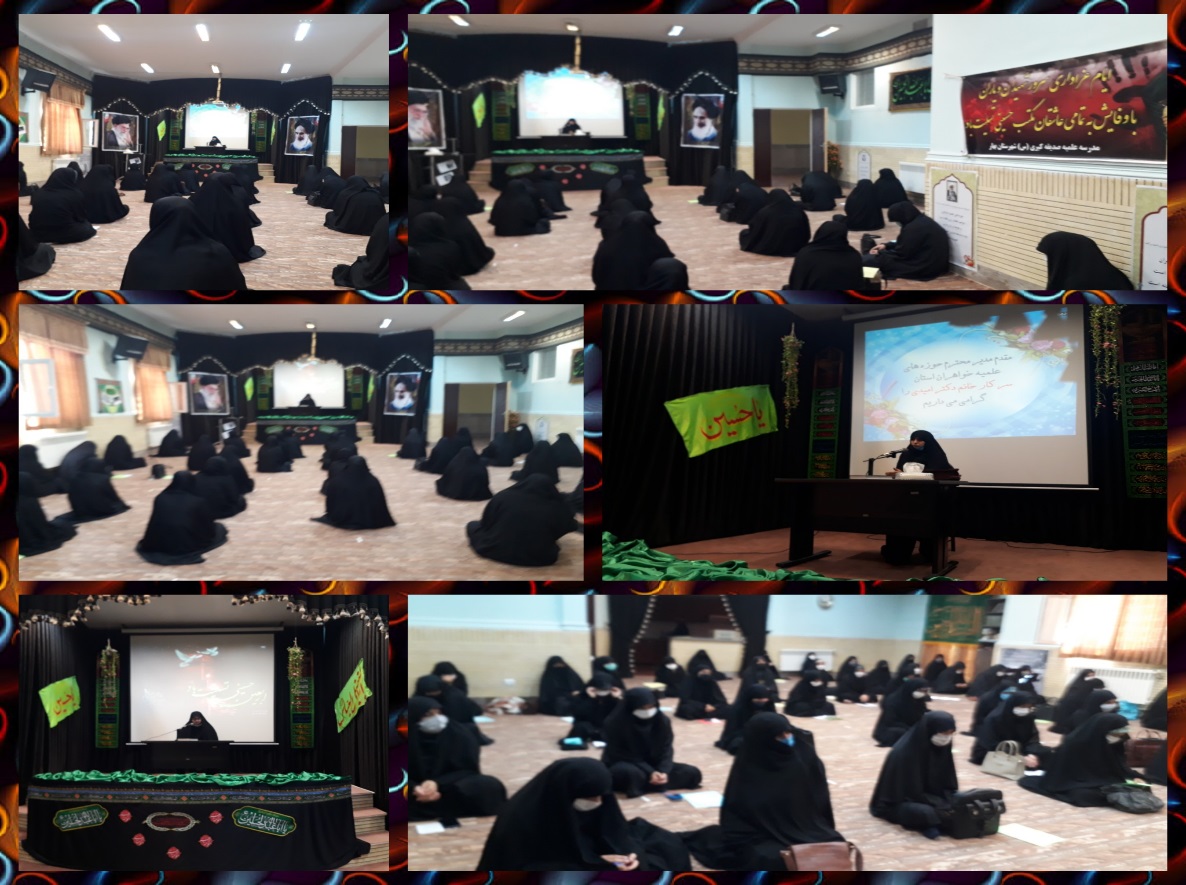 